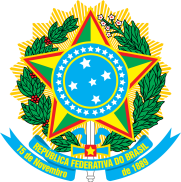 MINISTÉRIO DA EDUCAÇÃOSECRETARIA DE EDUCAÇÃO PROFISSIONAL E TECNOLÓGICAINSTITUTO FEDERAL DA PARAÍBA - CAMPUS CATOLÉ DO ROCHAR E Q U E R I M E N T ONestes termos, pede deferimento. Catolé do Rocha – PB, XX / XX /2021___________________________________________Assinatura do Aluno___________________________________________Assinatura do ResponsávelSETOR DE DESTINO: DADOS DO DISCENTEDADOS DO DISCENTEDADOS DO DISCENTEDADOS DO DISCENTEDADOS DO DISCENTENOME COMPLETO:NOME COMPLETO:NOME COMPLETO:MATRÍCULA:MATRÍCULA:CURSO:CURSO:TURMA:TURNO:TURNO:NASCIMENTO:NASCIMENTO:CPF:CPF:CPF:TELEFONES:TELEFONES:E-MAIL:E-MAIL:E-MAIL:ENDEREÇO (rua, número, apto):ENDEREÇO (rua, número, apto):ENDEREÇO (rua, número, apto):ENDEREÇO (rua, número, apto):ENDEREÇO (rua, número, apto):BAIRRO:CIDADE:CIDADE:CIDADE:ESTADO:OBJETO DO REQUERIMENTOOBJETO DO REQUERIMENTOOBJETO DO REQUERIMENTOOBJETO DO REQUERIMENTOOutros: Outros: Outros: Justificativa: Justificativa: Justificativa: 